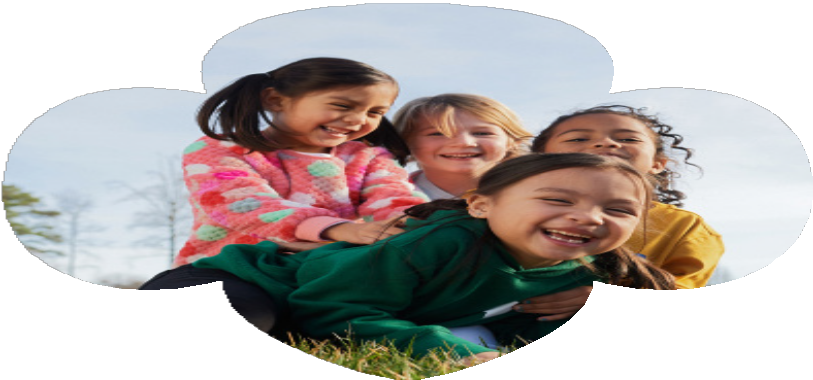 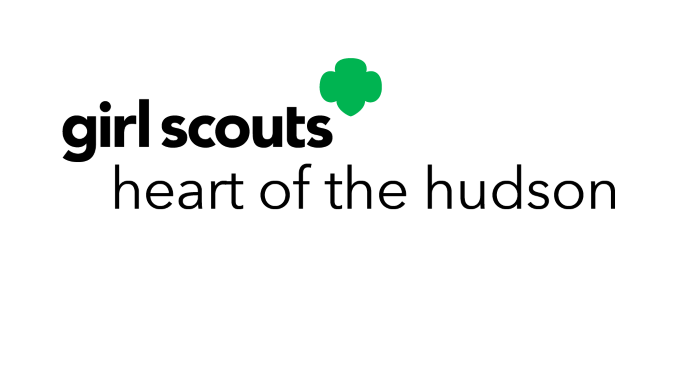 Vea por sí mismo lo que Girl Scouts le ofrece. Venga a ver Girl Scouts Heart of the Hudson.Vea por sí mismo lo que Girl Scouts le ofrece. Venga a ver Girl Scouts Heart of the Hudson.[Date Customizable] [XX:XX – XX:XX pm][Location Customizable] [Address, City, State Customizable]Padres y cuidadores, están invitados. Obtenga más información y confirme su asistencia en [Council Site Customizable] o llama a [Name Customizable] al [Phone Number Customizable].[Date Customizable] [XX:XX – XX:XX pm][Location Customizable] [Address, City, State Customizable]Padres y cuidadores, están invitados. Obtenga más información y confirme su asistencia en [Council Site Customizable] o llama a [Name Customizable] al [Phone Number Customizable].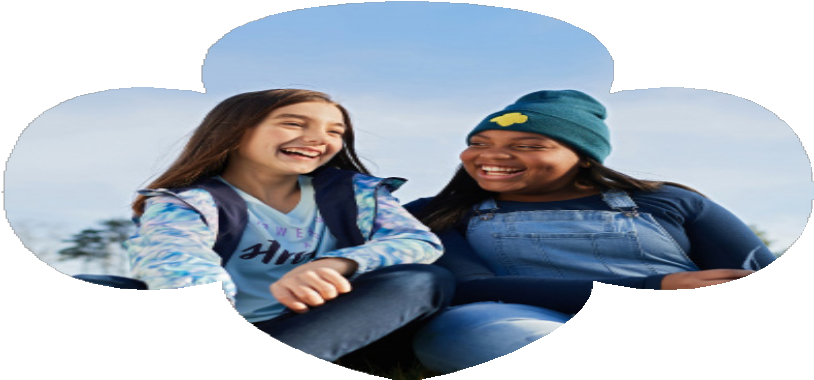 Diversión con amigas, nuevas aventuras y hacer del mundo un lugar mejor. ¿Está lista?Vea por sí mismo lo que Girl Scouts le ofrece. Venga a ver Girl Scouts Heart of the Hudson.Vea por sí mismo lo que Girl Scouts le ofrece. Venga a ver Girl Scouts Heart of the Hudson.[Date Customizable] [XX:XX – XX:XX pm][Location Customizable] [Address, City, State Customizable]Padres y cuidadores, están invitados. Obtenga más información y confirme su asistencia en [Council Site Customizable] o llama a [Name Customizable] al [Phone Number Customizable].[Date Customizable] [XX:XX – XX:XX pm][Location Customizable] [Address, City, State Customizable]Padres y cuidadores, están invitados. Obtenga más información y confirme su asistencia en [Council Site Customizable] o llama a [Name Customizable] al [Phone Number Customizable].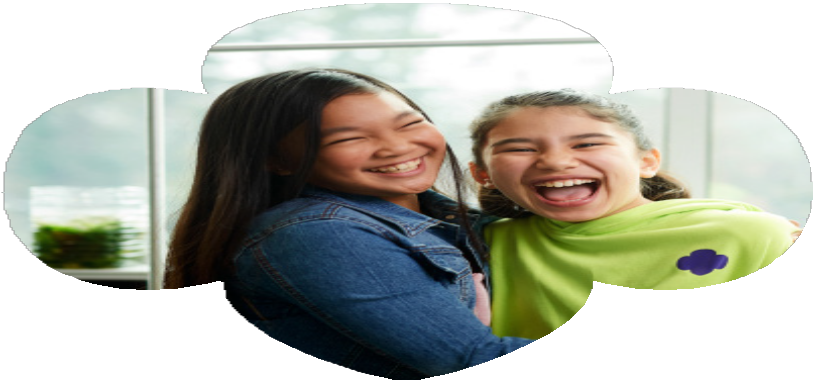 Diversión con amigas, nuevas aventuras y hacer del mundo un lugar mejor. ¿Está lista?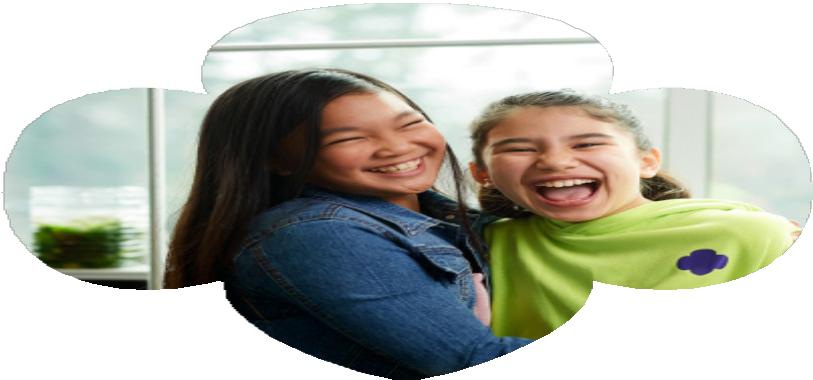 Vea por sí mismo lo que Girl Scouts le ofrece. Venga a ver Girl Scouts Heart of the Hudson.Vea por sí mismo lo que Girl Scouts le ofrece. Venga a ver Girl Scouts Heart of the Hudson.[Date Customizable] [XX:XX – XX:XX pm][Location Customizable] [Address, City, State Customizable]Padres y cuidadores, están invitados. Obtenga más información y confirme su asistencia en [Council Site Customizable] o llama a [Name Customizable] al [Phone Number Customizable].[Date Customizable] [XX:XX – XX:XX pm][Location Customizable] [Address, City, State Customizable]Padres y cuidadores, están invitados. Obtenga más información y confirme su asistencia en [Council Site Customizable] o llama a [Name Customizable] al [Phone Number Customizable].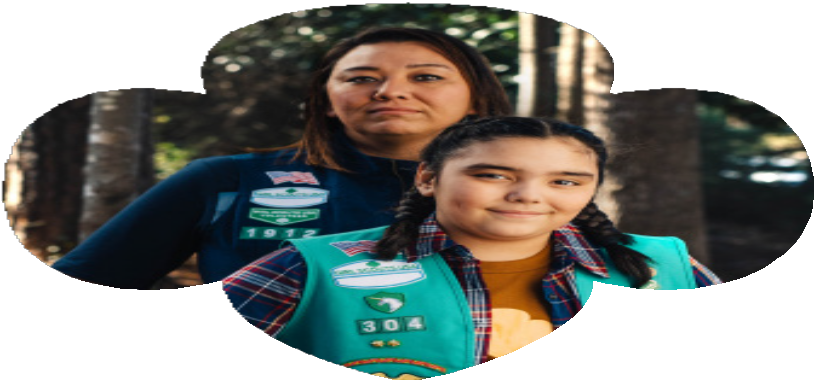 Diversión con amigas, nuevas aventuras y hacer del mundo un lugar mejor. ¿Está lista?Vea por sí mismo lo que Girl Scouts le ofrece. Venga a ver Girl Scouts Heart of the Hudson.Vea por sí mismo lo que Girl Scouts le ofrece. Venga a ver Girl Scouts Heart of the Hudson.[Date Customizable] [XX:XX – XX:XX pm][Location Customizable] [Address, City, State Customizable]Padres y cuidadores, están invitados. Obtenga más información y confirme su asistencia en [Council Site Customizable] o llama a [Name Customizable] al [Phone Number Customizable].[Date Customizable] [XX:XX – XX:XX pm][Location Customizable] [Address, City, State Customizable]Padres y cuidadores, están invitados. Obtenga más información y confirme su asistencia en [Council Site Customizable] o llama a [Name Customizable] al [Phone Number Customizable].